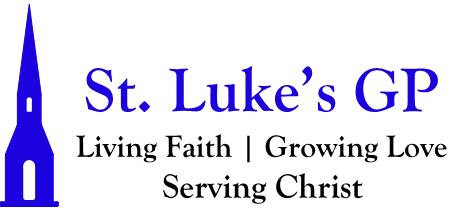 St. Luke’s Gondola Point Morning Prayer Service Service for the Feast of St. Luke the Evangelist October 16, 2022[Un-bolded words are said by one, Bolded words can be said by all.]PENITENTIAL RITE How beautiful upon the mountains are the feet of those who bring good tidings, who publish salvation. Isaiah 52.7Dear friends in Christ, as we prepare to worship almighty God, let us with penitent and obedient hearts confess our sins, that we may obtain forgiveness by his infinite goodness and mercy.Silence is kept. Most merciful God, we confess that we have sinned against you in thought, word, and deed, by what we have done and by what we have left undone. We have not loved you with our whole heart; we have not loved our neighbours as ourselves. We are truly sorry and we humbly repent. For the sake of your Son Jesus Christ, have mercy on us and forgive us, that we may delight in your will, and walk in your ways, to the glory of your name. Amen. Almighty God have mercy upon us, pardon and deliver us from all our sins, confirm and strengthen us in all goodness, and keep us in eternal life; through Jesus Christ our Lord. Amen.Opening All-Ages Song: 10 Commands MORNING PRAYERLord, open our lips,And our mouth shall proclaim your praise.O God, make speed to save us.O Lord, make haste to help us.Glory to the Father, and to the Son, and to the Holy Spirit: as it was in the beginning, is now, and will be for ever. Amen.The Lord is glorious in his saints: O come, let us worship.Venite Psalm 95.1–7Come, let us sing to the Lord; *let us shout for joy to the rock of our salvation.Let us come before his presence with thanksgiving *and raise a loud shout to him with psalms.For the Lord is a great God, *and a great king above all gods.In his hand are the caverns of the earth, *and the heights of the hills are his also.The sea is his for he made it, *and his hands have moulded the dry land.Come, let us bow down, and bend the knee, *and kneel before the Lord our maker.For he is our God, and we are the people of his pasture and the sheep of his hand. *Oh, that today you would hearken to his voice!The Lord is glorious in his saints: O come, let us worship.PROCLAMATION OF THE WORDA reading from the book of Jeremiah 31:27–34.The days are surely coming, says the Lord, when I will sow the house of Israel and the house of Judah with the seed of humans and the seed of animals. And just as I have watched over them to pluck up and break down, to overthrow, destroy, and bring evil, so I will watch over them to build and to plant, says the Lord. In those days they shall no longer say: “The parents have eaten sour grapes, and the children’s teeth are set on edge.” But all shall die for their own sins; the teeth of everyone who eats sour grapes shall be set on edge. The days are surely coming, says the Lord, when I will make a new covenant with the house of Israel and the house of Judah. It will not be like the covenant that I made with their ancestors when I took them by the hand to bring them out of the land of Egypt—a covenant that they broke, though I was their husband, says the Lord. But this is the covenant that I will make with the house of Israel after those days, says the Lord: I will put my law within them, and I will write it on their hearts; and I will be their God, and they shall be my people. No longer shall they teach one another, or say to each other, “Know the Lord,” for they shall all know me, from the least of them to the greatest, says the Lord; for I will forgive their iniquity, and remember their sin no more.The Word of the Lord: Thanks be to God.Psalm 119:97–104Oh, how I love your law! *all the day long it is in my mind.Your commandment has made me wiser than my enemies, *and it is always with me.I have more understanding than all my teachers, *for your decrees are my study.I am wiser than the elders, *because I observe your commandments.I restrain my feet from every evil way, *that I may keep your word.I do not shrink from your judgements, *because you yourself have taught me.How sweet are your words to my taste! *they are sweeter than honey to my mouth.Through your commandments I gain understanding; *therefore I hate every lying way.Glory be to the Father, and to the Son, and to the Holy Spirit: As it was in the beginning, is now and will be for ever. Amen.A reading from the second letter to Timothy 3:14–4:5.But as for you, continue in what you have learned and firmly believed, knowing from whom you learned it, and how from childhood you have known the sacred writings that are able to instruct you for salvation through faith in Christ Jesus. All scripture is inspired by God and is useful for teaching, for reproof, for correction, and for training in righteousness, so that everyone who belongs to God may be proficient, equipped for every good work. In the presence of God and of Christ Jesus, who is to judge the living and the dead, and in view of his appearing and his kingdom, I solemnly urge you: proclaim the message; be persistent whether the time is favorable or unfavorable; convince, rebuke, and encourage, with the utmost patience in teaching. For the time is coming when people will not put up with sound doctrine, but having itching ears, they will accumulate for themselves teachers to suit their own desires, and will turn away from listening to the truth and wander away to myths. As for you, always be sober, endure suffering, do the work of an evangelist, carry out your ministry fully.The word of the Lord: Thanks be to God.Hymn: God, Whose Almighty Word (CP #560) The Lord be with you: And also with you.The Holy Gospel of our Lord Jesus Christ, according to Luke (18:1-8)Glory to You, Lord Jesus Christ.Then Jesus told them a parable about their need to pray always and not to lose heart. He said, “In a certain city there was a judge who neither feared God nor had respect for people. In that city there was a widow who kept coming to him and saying, ‘Grant me justice against my opponent.’ For a while he refused; but later he said to himself, ‘Though I have no fear of God and no respect for anyone, yet because this widow keeps bothering me, I will grant her justice, so that she may not wear me out by continually coming.’ ” And the Lord said, “Listen to what the unjust judge says. And will not God grant justice to his chosen ones who cry to him day and night? Will he delay long in helping them? I tell you, he will quickly grant justice to them. And yet, when the Son of Man comes, will he find faith on earth?”The Gospel of Christ: Praise be to You, O Christ.SermonThe Apostles’ CreedLet us confess the faith, as we say,I believe in God, the Father almighty, creator of heaven and earth.I believe in Jesus Christ, his only Son, our Lord.He was conceived by the power of the Holy Spiritand born of the Virgin Mary.He suffered under Pontius Pilate,was crucified, died, and was buried.He descended to the dead.On the third day he rose again.He ascended into heaven, and is seated at the right hand of the Father.He will come again to judge the living and the dead.I believe in the Holy Spirit, the holy catholic Church,the communion of saints, the forgiveness of sins,the resurrection of the body, and the life everlasting. Amen.INTERCESSIONSIn God’s presence, let us pray to the Lord, saying, “Lord, have mercy.”For the whole People of God, that each one may be a true and faithful servant of Christ, let us pray to the Lord. Lord, have mercy.For those drawing near to the light of faith, that the Lord will bring them to true knowledge of himself, let us pray to the Lord. Lord, have mercy.For our families and friends, that the Lord will give them joy and satisfaction in all that they do, let us pray to the Lord. Lord, have mercy.For those who are lonely, sick, hungry, persecuted, or ignored, that the Lord will comfort and sustain them, [Our weekly prayer list can be found in this week’s bulletin. Take a moment to offer up to the Lord your own petitions and prayers, for yourself or others, either silently or aloud.] let us pray to the Lord. Lord, have mercy.For our country, that the Lord will help us to contribute to its true growth and well-being, let us pray to the Lord. Lord, have mercy.For the whole human family, that we may live together in justice and peace, let us pray to the Lord. Lord, have mercy.Remember, Lord, your people bowed before you, and those who are absent through age, sickness, or any other cause. Care for the infants, guide the young, support the aged, inspire the faint-hearted, and bring the wandering to your fold. Journey with the travellers, encourage the oppressed, defend the widows, deliver the captives, heal the sick. Strengthen all who are in tribulation, necessity, or distress. Remember for good those who love us, and those who hate us, and those who haveasked us, unworthy as we are, to pray for them. Remember especially, Lord, those whom we have forgotten. For you are the helper of the helpless, the saviour of the lost, the refuge of the wanderer, the healer of the sick. You know the need of all and have heard each prayer: save us in your merciful lovingkindness and eternal love; through Jesus Christ our Lord.CollectAlmighty God,who inspired Luke the physician to proclaim the love and healing power of your Son, give your Church, by the grace of the Spirit and the medicine of the gospel, the same love and power to heal; through Jesus Christ our Lord, who lives and reigns with you and the Holy Spirit, one God, now and for ever. Amen.The Lord’s PrayerAnd now, as our Saviour Christ has taught us, we are bold to say, Our Father, who art in heaven, hallowed be thy name, thy kingdom come, thy will be done, on earth as it is in heaven. Give us this day our daily bread. And forgive us our trespasses, as we forgive those who trespass against us. And lead us not into temptation, but deliver us from evil. For thine is the kingdom, the power, and the glory, for ever and ever. Amen.Let us bless the Lord. Thanks be to God.Hymn: How Firm A Foundation (CP #527) Dismissal May the God of hope fill us with all joy and peace in believing through the power of the Holy Spirit. Amen.